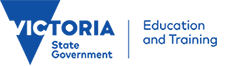 Wirnalung Ganai­ Aboriginal Inclusion Plan2015-17Published by the Department ofEducation and TrainingMelbourneApril 2015©State of Victoria (Department ofEducation and Training) 2015The copyright in this document is owned by the State of Victoria (Department of Education and Training), or in the case of some materials, by third parties (third party materials). No part may be reproduced by any process except in accordance with the provisions of the Copyright Act 1968, the National Education Access Licence for Schools (NEALS) (see below) or with permission.An educational institution situated in Australia which is not conducted for profit, or a body responsible for administering such aninstitution may copy and communicate the materials, other than third party materials, for the educational purposes of the institution.Authorised by the Department of Educationand Training, 2 Treasury Place, East Melbourne, Victoria, 3002.ISBN 978-0-7594-0798-5Secretary’s forewordI am proud to present Wirnalung Ganai, the Department of Education and Training’s (DET) Aboriginal Inclusion Plan. Wirnalung Ganai aims to catalyse positive change in the culture and employment profile of the Department, leading to improved opportunities for Aboriginal people, in particular:•	The Department is an employer of choice forAboriginal people.•	The Department supports Aboriginal people to develop and progress into managerial and senior leadership positions.•	The Department provides a safe and welcoming environment for Aboriginal people to work in and interact with colleagues and the community.The Education State is about more than just traditional education. It includes skills and learning, health and wellbeing, citizenship and social inclusion, creativity and innovation,jobs and prosperity. It’s about maximising the potential of all Victorians, regardless of their background or where they live. This focus will ensure Victoria remains one of the world’s most successful and liveable places in the decades ahead.The provision of high-quality education, training, development, wellbeing and child health services (i.e. our learning and development services) is fundamental in building a society that has strong economic growth, productivity and employment, better health outcomes and greater social cohesiveness. The goals we set, the changes we implement, the systems we support and the services we offer all must lead to improved learning and development outcomes.The Department acknowledges and respects Aboriginal culture, its values and practices, and is committed to take actions to provide better support to Aboriginal people employed by the Department. These actions will develop a more inclusive culture through leadership, workforce practices and communication. These actions contribute to the outcomes identified in the Victorian Aboriginal Affairs Framework.The Department’s refreshed Wirnalung Ganai — Aboriginal Inclusion Plan 2015–17 has a greater emphasis on fostering transparency and accountability for realising the vision of the Victorian Aboriginal Inclusion Framework and is focused on four key action areas:•	Systemic inclusion — ensuring that inclusion is at the core of every level of the Department, its structure and plans to embed inclusion in our everyday practices.•	Data improvement — improving the quality of collection and analysis of Koorie related data, to assist withenhancing the access to participate in and the effectiveness of services to the Koorie community.•	Employment and economic participation — developing strategies and approaches to support the attraction, development and retention of Koorie staff, the promotion of DET as an employer of choice, and shiftto actively prioritising Aboriginal services through all purchasing process.•	Community engagement — foster stronger, more transparent relationships with Aboriginal community through timely and appropriate communication channels.I am confident that Wirnalung Ganai — Aboriginal Inclusion Plan2015–17 will solidify accountability and shared responsibility for inclusion of Aboriginal and/or Torres Strait Islander people with the Department of Education and Training.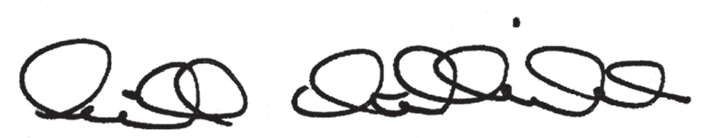 Gill CallisterSecretaryAcknowledgementsAbout the name: Wirnalung Ganai – ‘Our People’Language Group: Gunai–KurnaiAbout the artistBrent Watkins is a proud Ganai (Vic) and Yamaji (WA) man. Brent plays the Didjeridoo, paints and participates in culturaldance. Brent has provided art for the North Metropolitan RAJAC and designed the mural for the Robinsons Reserve Neighbourhood House in Coburg.Highlights so far:Dancing / meeting the ex-Vice President of America Al GorePlaying Didjeridoo – World Peace eventPerforming cultural dance — Dreamtime at the G and Moomba ParadeArtwork meaningThe middle:	Spirit of elder — cultural teacher/mentor to young people — supporting cultural connectedness and identityThe outside:	Children and young people pursuing their dreams and becoming strong leadersWhite ochre:	Represents — spirit and land — white is throughout the painting as spirit is everywhereWhite Circles:   Represents – people and communities coming togetherCircles:	Joining circles represent people and communities coming togetherWhite curvy	Joining each other represents no thinking lines:	 in a straight line, not giving kids falsehopes-and having high aspirations for them and with themAcknowledgement of Traditional OwnersThe Department of Education and Training acknowledges and pays respect to Elders and all Victorian Aboriginal communities.In the spirit of reconciliation we honour and respect the custodians past and present and we are grateful for the opportunity to join with them in continuing to nurture this land.Explanation of the use of termsThis document uses the term Aboriginal, except where an existing document or name (e.g. of an organisation or position) has been included that uses other terms.These other terms include Koorie, Indigenous, and Aboriginal and Torres Strait Islanders.References to existing uses of these alternative terms in other documents or by other organisations have not been changed.Executive summaryWirnalung Ganai — Aboriginal Inclusion Plan 2015–17 has been developed in accordance with the Victorian Government Aboriginal Affairs Framework 2013–2018 (Building for the future: a plan for ‘Closing the Gap’ in Victoria by 2031)In March 2011 the Premier committed the Victorian Government to the Council of Australian Governments (COAG) National Indigenous Reform Agreement (Closing the Gap on Indigenous disadvantage) bipartisan agreement that aims to close thegap in key health, social and economic outcomes betweenAboriginal and non-Aboriginal Australians.In November 2012, the Victorian Government released its overarching Aboriginal policy framework, the Victorian Aboriginal Affairs Framework 2013–18 (VAAF). The VAAF aligns with Commonwealth Government commitments and has the primary goal of improving whole-of-life outcomes for Aboriginal Victorians through priority government action.The relationship between these strategic documents is outlined belowThe Department of Education and Training Aboriginal Inclusion Plan (AIC), alongside other departmental Aboriginal inclusion plans, commits to undertaking actions to develop its leadership, workforce, practice and communication to support a more inclusive culture and provide better support to Aboriginal people employed by the Department. These actions contribute towards the outcomes identified in the Victorian Aboriginal Affairs Framework.The DET Aboriginal Inclusion Plan has been developed in alignment with broader state level strategies, including, the Victorian Economic Strategy 2013–20, the Victorian Aboriginal Inclusion Framework and the Kareeta Yirramboi-Aboriginal Public Sector Employment and Career Development Action Plan 2010–15.At a glanceVisionDeveloping deeper relationships with the Victorian Aboriginal Community; one where children, young people and families’ needs are met more fully and interactions are efficient.Key action areas1. Systemic inclusion2. Data improvement3. Employment and economic participation4. Community engagement• Ensure that inclusion is the core of every level of the Department• Develop cultural inclusion principles that will align with the Department’s values• Improve the quality of collection and analysis of Aboriginal related data• Assist with enhancing access, participation and the effectiveness of services to the Victorian Aboriginal community• Partner with Aboriginal people to create opportunities for employment and support local economic participation of Aboriginal businesses• Foster stronger, more transparent relationships with Aboriginal community through timely and appropriate communication• Embed action in organisational structures such as• Business Plans• Regional Plans• Key Performance indicators in Staff Performance Development Plans (PDPs)• Develop and implement strategies that have achieved the attraction, recruitment and retainment of Aboriginal and/or Torres Strait Islander people• Actively build a reputation as an‘employer of choice’• Create mechanisms and support structuresthat championAboriginal inclusion• Utilise staff surveys to garner perceptions of cultural safety and inclusion to inform decision making• Engage a broad range of Aboriginal people in developing, implementing, monitoring and evaluating plans and programs• Create culturally safe and respectful environments and provide services in a waythat demonstrates cultural understanding and ensures Aboriginal people feel respected and welcome• Purchases goods and services from Aboriginal businesses• Create culturally safe and respectful environments• Provide services in a way that demonstrates cultural understanding• Ensure that Aboriginal people feel respected and welcome• Ensure that partnerships with Aboriginal and Torres Strait communities• Are sustainable• Clarify commitments and resource allocation when developing initiativesVictorian Government Aboriginal Affairs Framework 2013–2018Kareeta Yirramboi — Aboriginal Public Sector Employment and Career Development Action Plan2010–15Department of Education and TrainingOur missionThe Department of Education and Training exists to support Victorians to build prosperous, socially engaged, happy and healthy lives. We do this by supporting lifelong learning, through strengthening families and helping people to gain the skills and knowledge they need to thrive and participate in a complex and challenging economy and society.The provision of high-quality education, training, development, wellbeing and child health services (i.e. our learning and development services) is fundamental to building a society that has strong economic growth, productivity and employment, better health outcomes and greater social cohesiveness. The goals we set, the changes we implement, the systems we support, and the services we offer all must lead to improved learning and development outcomes.BackgroundWirnalung Ganai was originally launched in 2012, following extensive consultation. Over the past two years the Department has made some progress against the actions contained within the Wirnalung Ganai — Aboriginal Inclusion Plan 2015—17, particularly at the local level where much positive work hasbeen delivered. From these solid foundations the Department is committed to accelerate progress and drive the delivery of positive change at a more systemic level.We know we must do moreThe purpose of Wirnalung Ganai is to catalyse positive change in the culture and employment profile of the Department, leading to improved opportunities for Aboriginal people within the Department. In particular:• The Department is an employer of choice forAboriginal people• The Department supports Aboriginal people to develop and progress into senior leadership positions• The Department provides a safe and welcoming environment for Aboriginal people to work in as well as, interacting with colleagues and the broader community.The refreshed Aboriginal Inclusion Plan has a greater emphasis on fostering transparency and accountability for realising this vision. The plan is focused on four Key Action Areas:1.  Systemic inclusion2. Data improvement3. Employment and economic participation4. Community engagement.These actions outline the commitment the Departmentwill make to develop its leadership, workforce, practice and communication to support a more inclusive culture and provide better support to Aboriginal people employed by the Department.Implementation of this action plan will commence in 2015. Progress will be reported quarterly to the Executive Board through the People and Culture Standing Committee. This will be a rolling two year plan, with annual updating of the specific actions to be pursued. Actions for the broader workforce will be included in the 2016 revision.This plan signals the directions to build an inclusive system of early childhood services, schools and vocational and higher education. The input of our partners both internally and in the Aboriginal community will be particularly important as we further build on this plan. We will work collaboratively with our internal and external partners to develop the detailed actions through which the Department can support improved outcomes for our Aboriginal children and families.IntroductionIn 2012, the Department released the Aboriginal Inclusion Plan2012–14. The plan was developed in the context of significant policy reform, including:• COAG’s National Indigenous Reform Agreement• Victorian Government’s Victorian Indigenous AffairsFramework• Karreeta Yirramboi, Victorian Government’s Aboriginal public sector employment action plan• Dardee Boorai, Victorian Charter of Safety and Wellbeing for Aboriginal Children and Young PeopleThe 2012–14 Plan was developed under the Victorian Government’s Victorian Aboriginal Inclusion Framework, a whole-of-government commitment to make Victorian servicesmore inclusive of Aboriginal children, families and communities. The framework was developed following extensive consultation with Aboriginal communities. It outlines how redefining the approach taken by government departments and agenciesto engage, relate to and deliver services to the Aboriginal community contributes to better outcomes. It also seeks to strengthen the inclusion of Aboriginal people in the workplace. The development of the 2012–14 plan included significant consultation with Aboriginal and non-Aboriginal staff across the Department.Over the past two years, the Department has made some progress towards the goals included in the plan, particularly at the local level where much positive work has been delivered. From these solid foundations the Department is committed to accelerate progress and drive the delivery of positive change at a more systemic level.For example, one of the stated goals in the original plan was that “over the next three years there will be active recruitment and support for Aboriginal people into management and leadership positions across the Department”. While there has been an encouraging increase in the number of employees who self-identify on the EduPay system as Aboriginal in the Department (43 per cent increase), this has not yet been replicated at the senior leadership level.The Wirnalung Ganai — Aboriginal Inclusion Plan 2015–17 represents a refreshment of the original plan with a greater emphasis on fostering transparency and accountability for delivering on these important goals. This will be achieved through a combination of clearer accountability lines for delivering results, visible sponsorship from senior leadership exercised through the People and Culture Standing Committee and the institution of monitoring and reporting mechanisms that provide a clear indication of progress against targets. Furthermore, dedicated resources have been securedto develop, implement and evaluate strategicDepartment-wide initiatives to support the delivery of the goals included in this plan.ScopeThe Wirnalung Ganai — Aboriginal Inclusion Plan 2015–17, is internally focused and sets out the actions the Department will take over the next two years to provide better support to Aboriginal people working within the Department and ensure inclusive practice is understood and embedded into business- as-usual. In its first iteration, it has an immediate focus onbuilding cultural awareness and reviewing existing practices for the corporate non-teaching staff.Current employment statisticsAboriginal people working in the DepartmentThe experience and insights of Aboriginal people working in theDepartment provide a key input to the plan.As at 30 June 2014, 229 people employed by the Department identified as Aboriginal. In 2011, there were 160. Note that both figures include identified positions such as Koorie Education Coordinators and Koorie Engagement Support Officers. While this growth is encouraging, this only represents point three per cent of the total workforce.The Department recognises that we need to take decisive action to reach the overarching aspirational goal of Karreeta Yirramboi-to increase the Aboriginal proportion of total workforce to 1 per cent by 2015.Aboriginal employees in DETThe DET EduPay system offers employees the opportunity to identify as Aboriginal, Torres Strait Islander or Aboriginal and Torres Strait Islander. As of 30 June 2014, DET had 229 employees who identify as Aboriginal and/or Torres Strait Islander in the following categories:• Education support 144• VPS 17• Teacher class 62• Principal class 6What inclusion will meanThe purpose of the Wirnalung Ganai — Aboriginal Inclusion Plan 2015–17 is to catalyse positive change in the culture and employment profile of the Department, leading to improved opportunities for Aboriginal people within the Department.In particular:• The Department is an employer of choice forAboriginal people• The Department supports Aboriginal people to develop and progress into managerial and senior leadership positions• The Department provides a safe and welcoming environment for Aboriginal people to work in and interact with colleagues and the community.We know the goals of the Wirnalung Ganai — AboriginalInclusion Plan 2015–17 have been delivered when:• Aboriginal people employed by the Department report increased workplace cultural safety, as measured through mechanisms such as staff surveys, and regular monitoring and reporting to the People and Culture Standing Committee.• Aboriginal people are employed in a wider range of roles in the Department, including more in senior leadership positions.• Training in cultural awareness and inclusive practice are integrated into business-as-usual and expected as a cultural norm within the organisation.To achieve these goals we must challenge ourselves to think and act differently-as individuals and collectively as a Department. The next section outlines the specific actions that will be taken over the next two years.Actions to develop systemic inclusion with greater emphasis on data improvementAny change relies on the commitment and application of effective leadership to be realised. Senior leaders must reinforce the moral, legal and economic imperatives for Aboriginal inclusion through the active modelling of inclusivepractice. The Executive Board, Regional Directors, and all senior leaders across the Department set the cultural tone of the Department, and the success of the plan is highly dependent on the example that they set.To further assist with the decision making and change required, and to enhance the access, participation and effectiveness of services to the Koorie community, the Department must also improve the quality of collection and analysis of Koorie related data.Actions to develop a workforce that supports employment and economic participationThe Department is committed to achieving the cultural shift required to become an employer of choice for Aboriginal people. Achieving this first within the corporate workforcesets an example that will reinforce expectations of workplaces in the wider early childhood, schools and higher education workforces. The plan will ensure that key workforce issuesare addressed in a strategic, comprehensive and cohesive approach–including cultural capacity building workshop training for all non-Aboriginal staff, recruitment of more Aboriginal people, retention of Aboriginal employees, and the establishment of a mechanism to provide greater support to employees.The Department recognises the valuable contribution that the Aboriginal community makes to the policy process. The Department supports the Victorian Auditor General’s Office audit recommendation that Aboriginal people should be provided with greater opportunity to be involved in these processes. The Aboriginal Education Strategy provides further details of the actions the Department is taking to meet this commitment. Below are further actions that will be taken internally to ensure that practice within the Department recognises and supports this goal.Actions to develop community engagementAs with leadership, communication is a critical component of driving change. Communication drives reform through awareness and promotion of positive norms across the workforce. In the past the Department has not always demonstrated effective communication. For example, there is a Welcome to Country and Acknowledgement of CountryGuide for the schools workforce but not for the Department as a whole. Visibility of Aboriginal culture and images often depend on the determination of individuals and/or annual eventssuch as Reconciliation Week and NAIDOC. There is a need for Aboriginal culture and images to be given greater prominence in departmental workplaces.Next stepsImplementation of the Wirnalung Ganai — Aboriginal InclusionPlan 2015–17 will commence at the beginning of 2015. Progress will be reported quarterly to the Executive Board through the People and Culture Standing Committee. This will be a rolling two year plan, with annual updating of the specific actions to be pursued. Actions for the broader workforce will be included in the 2016 revision.Divisions and regions will provide a comprehensive report on their action plans annually and a mid-cycle review of activities in the form of case studies and good news stories. These achievements and related evidence will be shared and promoted through relevant publications.ReportingVictorian Government Secretaries’ Leadership Group onAboriginal AffairsThrough this group, all secretaries have been charged with responsibility for driving the change necessary at the service and administrative level to deliver improved outcomes for Aboriginal Victorians. Secretaries are responsible for driving the development and implementation of the departments’ Aboriginal inclusion plans.Monitoring and reviewIn order to ensure effective oversight and broader representation across the Department, a Cultural Inclusion Implementation Committee and a Statewide AboriginalStatewide AboriginalAdvisory CommitteeAdvisory Committee will be established to evaluate and guide the Department’s progress.Governance responsibilitiesImplementationImplementation of Wirnalung Ganai — Aboriginal Inclusion Plan 2015–17 will commence in 2015. All of DET’s portfolios have responsibilities in the implementation of the WirnalungGanai — Aboriginal Inclusion Plan 2015–17, assessed against an annual work plan.Wirnalung Ganai – governance and consultation structureSecretary’s Leadership Group onAboriginal Affairs Oversight of the implementation of the Government’s inclusion framework to improve access by Aboriginal people across service systems and to employment opportunitiesWirnalung Ganai – governance and consultation structureDET Executive Board – Chair Gill Callister (Secretary)Authorising body for Wirnalung Ganai – approved October 2014Senior Officers’ Group on AboriginalAffairsReview progress implementing the Inclusion Framework and opportunities to strengthen inclusion actionsPeople and Culture Standing Committee – Chair Monique Dawson(Deputy Secretary People and Executive Services Group)Inter- departmental Aboriginal Inclusion Working GroupVAGO CommitteeResponsible for the effective delivery of the People Strategy 2013-15 ensuring the implementation of outcomes meets identified success measures outlined in the strategyAboriginal Education Steering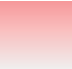 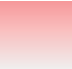 CommitteeChair John Sullivan Executive Director (Strategy Review Group)Role is ensure that the development of the education strategy is informed  by relevant perspectives across government and Koorie community, with a view to reaching consensus on the optimal way forward and to ensure that the summit is deemed  a success by participants.Cultural Inclusion Implementation Committee – Chair Sharon Ardley(Executive Director People and Productivity Division -PESG)Oversees the implementation or Wirnalung Ganai – Aboriginal Inclusion Plan 2015-17 and champions Aboriginal inclusion across DET. The committee consists of VPS6+ or equivalentStatewide Koorie Advisory GroupChair - TBCFormed as a result of a recommendation from the inaugural Secretary’s Aboriginal Round Table held in 2014Aboriginal and/or Torres Strait Islander DET employees from across the State and cross classifications and is responsibleFor identifying emerging issues and sharing learning experiences with a view to ensuring effective Aboriginal inclusive practices support the implementation of the planReconciliation & NAIDOC CommitteesExecutive Directors Koorie Round Table (John Sullivan) Comprising Executive Directors with Koorie responsibilities from across DETMeetings: QuarterlyPurpose: Ensure Executive Directors across the Department are aware of major Koorie initiatives and collaborate on strategic direction settingDirectors GroupComprising Directors with Koorie responsibilities from across DET Meetings: Weekly (informal)Purpose: Share work priorities, identifying opportunities for collaboration and mitigating potential conflicts/duplications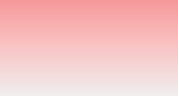 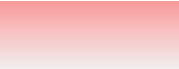 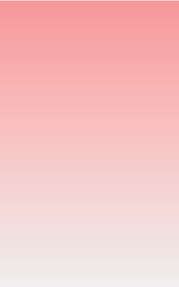 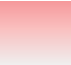 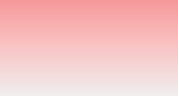 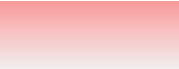 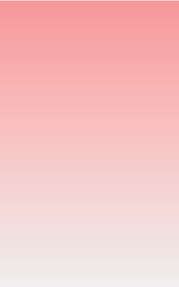 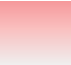 Koorie Officers Collaboration Groupcomprising of officers and managers from Koorie work units across DETMeetings: MonthlyPurpose: The KOCG provides a collaborative forum to share work priorities, contribute to the development of initiatives across the department and build positive and productive working relationships. In time, this group also aims to coordinate Policy Community of Practice (PCOP) sessions on Koorie issues.Significant dates to rememberThis section provides information about important Aboriginal historical and current events. There are a number of significant dates and cultural and community events in the Aboriginal calendar. These dates and events may be marked by communities in various ways.Key Action Area 1: Systemic inclusionKey Action Area 2: Data improvementKey Action Area 3: Employment and economic participationKey Action Area 4: Community engagementCommonwealth GovernmentCOAGNational Indigenous Reform Agreement Closing the Gap on Indigenous DisadvantageCommonwealth GovernmentCOAGNational Indigenous Reform Agreement Closing the Gap on Indigenous DisadvantageCommonwealth GovernmentCOAGNational Indigenous Reform Agreement Closing the Gap on Indigenous DisadvantageState GovernmentVictorian Aboriginal Affairs FrameworkState GovernmentVictorian Aboriginal Affairs FrameworkState GovernmentVictorian Aboriginal Affairs FrameworkVictorian AboriginalInclusion FrameworkKareeta Yirramboi: the Victorian Aboriginal Public Sector Employment and Career Development Action PlanVictorian AboriginalEconomic StrategyState DepartmentDET Aboriginal Inclusion PlanState DepartmentDET Aboriginal Inclusion PlanState DepartmentDET Aboriginal Inclusion PlanDET Strategic PlanDET Strategic PlanStrengthening leadership and professional practice across all servicesSimplifying and joining up our work, managing change well and using resources wiselyPeople StrategyPeople StrategyEmpowering our people to be the best	Building great leaders and managers at every level across the organisationBuilding great leaders and managers at every level across the organisationAboriginal Inclusion PlanAboriginal Inclusion PlanAcknowledgment and respect of Aboriginal culture, values and practices is at the heart of successful engagement with Aboriginal peopleA tool that can frame the review and reform of current practices in relation to how DET executes business with and delivers services to Aboriginal people, families and communities, and strives to overcome systemic exclusionReporting ArrangementsReporting ArrangementsStateSecretaries’ Leadership Group on Aboriginal AffairsStateSecretaries’ Leadership Group on Aboriginal AffairsCentralPeople and Culture Standing CommitteeCentralPeople and Culture Standing CommitteeCultural InclusionImplementation CommitteeStatewide AboriginalAdvisory CommitteeRegionalRegionalPeople and Culture Standing CommitteeRegional Aboriginal inclusion plansPeople and Culture Standing CommitteeRegional Aboriginal inclusion plansReporting ArrangementsReporting ArrangementsStateSecretaries’ Leadership Group on Aboriginal AffairsStateSecretaries’ Leadership Group on Aboriginal AffairsCentralPeople and Culture Standing CommitteeCentralPeople and Culture Standing CommitteeCultural InclusionImplementation CommitteeStatewide AboriginalAdvisory CommitteeRegionalRegionalPeople and Culture Standing CommitteeRegional Aboriginal inclusion plansPeople and Culture Standing CommitteeRegional Aboriginal inclusion plansPeople and Culture Standing CommitteeThe People and Culture Standing Committee’s scope covers people, culture and change management activities relating to all DETworkforces, including those staff based in schools, central and regional offices and its statutory authoritiesCultural Inclusion Implementation CommitteeThe committee is responsible for:• Updating the Aboriginal Inclusion Plan as needed to ensure it remains relevant to current government policy and new opportunities• Endorsing the Department’s activity as outlined in its annual work plan• Determining the annual budget for implementing the actions contained in the inclusion plan• Preparing quarterly progress reports on all of the actions for the People and Culture Standing Committee• Develop an evaluation plan and an annual activity / evaluation report for the SecretaryStatewide Aboriginal Advisory CommitteeThe advisory group will be responsible for:• Sharing and learning successes• Identify emerging issues• Ensure the views of Aboriginal peoples are considered in the implementation of activity• Advise on other matters that affect Aboriginal peopleSecretarie’s Leadership Group onAboriginal Affairs Oversight of the implementation of the Government’s inclusion framework to improve access by Aboriginal people across service systems and to employment opportunitiesSecretarie’s Leadership Group onAboriginal Affairs Oversight of the implementation of the Government’s inclusion framework to improve access by Aboriginal people across service systems and to employment opportunitiesDET Executive Board – Chair Gill Callister (Secretary)Authorising body for Wirnalung Ganai – approved October 2014DET Executive Board – Chair Gill Callister (Secretary)Authorising body for Wirnalung Ganai – approved October 2014DET Executive Board – Chair Gill Callister (Secretary)Authorising body for Wirnalung Ganai – approved October 2014DET Executive Board – Chair Gill Callister (Secretary)Authorising body for Wirnalung Ganai – approved October 2014Senior Officers’ Group on AboriginalAffairsReview progress implementing the Inclusion Framework and opportunities to strengthen inclusion actionsSenior Officers’ Group on AboriginalAffairsReview progress implementing the Inclusion Framework and opportunities to strengthen inclusion actionsPeople and Culture Standing Committee – Chair Monique Dawson(Deputy Secretary People and Executive Services Group)Responsible for the effective delivery of the People Strategy 2013-15 ensuring the implementation of outcomes meets identified success measures outlined in the strategyPeople and Culture Standing Committee – Chair Monique Dawson(Deputy Secretary People and Executive Services Group)Responsible for the effective delivery of the People Strategy 2013-15 ensuring the implementation of outcomes meets identified success measures outlined in the strategyPeople and Culture Standing Committee – Chair Monique Dawson(Deputy Secretary People and Executive Services Group)Responsible for the effective delivery of the People Strategy 2013-15 ensuring the implementation of outcomes meets identified success measures outlined in the strategyPeople and Culture Standing Committee – Chair Monique Dawson(Deputy Secretary People and Executive Services Group)Responsible for the effective delivery of the People Strategy 2013-15 ensuring the implementation of outcomes meets identified success measures outlined in the strategyInter- departmental Aboriginal Inclusion Working GroupVAGO CommitteePeople and Culture Standing Committee – Chair Monique Dawson(Deputy Secretary People and Executive Services Group)Responsible for the effective delivery of the People Strategy 2013-15 ensuring the implementation of outcomes meets identified success measures outlined in the strategyPeople and Culture Standing Committee – Chair Monique Dawson(Deputy Secretary People and Executive Services Group)Responsible for the effective delivery of the People Strategy 2013-15 ensuring the implementation of outcomes meets identified success measures outlined in the strategyPeople and Culture Standing Committee – Chair Monique Dawson(Deputy Secretary People and Executive Services Group)Responsible for the effective delivery of the People Strategy 2013-15 ensuring the implementation of outcomes meets identified success measures outlined in the strategyPeople and Culture Standing Committee – Chair Monique Dawson(Deputy Secretary People and Executive Services Group)Responsible for the effective delivery of the People Strategy 2013-15 ensuring the implementation of outcomes meets identified success measures outlined in the strategyAboriginal Education SteeringCommitteeChair John Sullivan Executive Director (Strategy Review Group)Role is ensure that the development of the education strategy is informed  by relevant perspectives across government and Koorie community, with a view to reaching consensus on the optimal way forward and to ensure that the summit is deemed  a success by participants.Aboriginal Education SteeringCommitteeChair John Sullivan Executive Director (Strategy Review Group)Role is ensure that the development of the education strategy is informed  by relevant perspectives across government and Koorie community, with a view to reaching consensus on the optimal way forward and to ensure that the summit is deemed  a success by participants.Cultural Inclusion Implementation Committee – Chair Sharon Ardley(Executive Director People and Productivity Division -PESG)Oversees the implementation or Wirnalung Ganai – Aboriginal Inclusion Plan 2015-17 and champions Aboriginal inclusion across DET. The committee consists of VPS6+ or equivalentCultural Inclusion Implementation Committee – Chair Sharon Ardley(Executive Director People and Productivity Division -PESG)Oversees the implementation or Wirnalung Ganai – Aboriginal Inclusion Plan 2015-17 and champions Aboriginal inclusion across DET. The committee consists of VPS6+ or equivalentCultural Inclusion Implementation Committee – Chair Sharon Ardley(Executive Director People and Productivity Division -PESG)Oversees the implementation or Wirnalung Ganai – Aboriginal Inclusion Plan 2015-17 and champions Aboriginal inclusion across DET. The committee consists of VPS6+ or equivalentCultural Inclusion Implementation Committee – Chair Sharon Ardley(Executive Director People and Productivity Division -PESG)Oversees the implementation or Wirnalung Ganai – Aboriginal Inclusion Plan 2015-17 and champions Aboriginal inclusion across DET. The committee consists of VPS6+ or equivalentAboriginal Education SteeringCommitteeChair John Sullivan Executive Director (Strategy Review Group)Role is ensure that the development of the education strategy is informed  by relevant perspectives across government and Koorie community, with a view to reaching consensus on the optimal way forward and to ensure that the summit is deemed  a success by participants.Aboriginal Education SteeringCommitteeChair John Sullivan Executive Director (Strategy Review Group)Role is ensure that the development of the education strategy is informed  by relevant perspectives across government and Koorie community, with a view to reaching consensus on the optimal way forward and to ensure that the summit is deemed  a success by participants.Statewide Koorie Advisory GroupChair - TBCFormed as a result of a recommendation from the inaugural Secretary’s Aboriginal Round Table held in 2014Aboriginal and/or Torres Strait Islander DET employees from across the State and cross classifications and is responsibleFor identifying emerging issues and sharing learning experiences with a view to ensuring effective Aboriginal inclusive practices support the implementation of the planStatewide Koorie Advisory GroupChair - TBCFormed as a result of a recommendation from the inaugural Secretary’s Aboriginal Round Table held in 2014Aboriginal and/or Torres Strait Islander DET employees from across the State and cross classifications and is responsibleFor identifying emerging issues and sharing learning experiences with a view to ensuring effective Aboriginal inclusive practices support the implementation of the planStatewide Koorie Advisory GroupChair - TBCFormed as a result of a recommendation from the inaugural Secretary’s Aboriginal Round Table held in 2014Aboriginal and/or Torres Strait Islander DET employees from across the State and cross classifications and is responsibleFor identifying emerging issues and sharing learning experiences with a view to ensuring effective Aboriginal inclusive practices support the implementation of the planStatewide Koorie Advisory GroupChair - TBCFormed as a result of a recommendation from the inaugural Secretary’s Aboriginal Round Table held in 2014Aboriginal and/or Torres Strait Islander DET employees from across the State and cross classifications and is responsibleFor identifying emerging issues and sharing learning experiences with a view to ensuring effective Aboriginal inclusive practices support the implementation of the planAboriginal Education SteeringCommitteeChair John Sullivan Executive Director (Strategy Review Group)Role is ensure that the development of the education strategy is informed  by relevant perspectives across government and Koorie community, with a view to reaching consensus on the optimal way forward and to ensure that the summit is deemed  a success by participants.Aboriginal Education SteeringCommitteeChair John Sullivan Executive Director (Strategy Review Group)Role is ensure that the development of the education strategy is informed  by relevant perspectives across government and Koorie community, with a view to reaching consensus on the optimal way forward and to ensure that the summit is deemed  a success by participants.Executive Directors Koorie Round Table (John Sullivan) Comprising Executive Directors with Koorie responsibilities from across DETMeetings: QuarterlyPurpose: Ensure Executive Directors across the Department are aware of major Koorie initiatives and collaborate on strategic direction settingExecutive Directors Koorie Round Table (John Sullivan) Comprising Executive Directors with Koorie responsibilities from across DETMeetings: QuarterlyPurpose: Ensure Executive Directors across the Department are aware of major Koorie initiatives and collaborate on strategic direction settingDirectors GroupComprising Directors with Koorie responsibilities from across DET Meetings: Weekly (informal)Purpose: Share work priorities, identifying opportunities for collaboration and mitigating potential conflicts/duplicationsDirectors GroupComprising Directors with Koorie responsibilities from across DET Meetings: Weekly (informal)Purpose: Share work priorities, identifying opportunities for collaboration and mitigating potential conflicts/duplicationsAboriginal Education SteeringCommitteeChair John Sullivan Executive Director (Strategy Review Group)Role is ensure that the development of the education strategy is informed  by relevant perspectives across government and Koorie community, with a view to reaching consensus on the optimal way forward and to ensure that the summit is deemed  a success by participants.Aboriginal Education SteeringCommitteeChair John Sullivan Executive Director (Strategy Review Group)Role is ensure that the development of the education strategy is informed  by relevant perspectives across government and Koorie community, with a view to reaching consensus on the optimal way forward and to ensure that the summit is deemed  a success by participants.Koorie Officers Collaboration Groupcomprising of officers and managers from Koorie work units across DETMeetings: MonthlyPurpose: The KOCG provides a collaborative forum to share work priorities, contribute to the development of initiatives across the department and build positive and productive working relationships. In time, this group also aims to coordinate Policy Community of Practice (PCOP) sessions on Koorie issues.Koorie Officers Collaboration Groupcomprising of officers and managers from Koorie work units across DETMeetings: MonthlyPurpose: The KOCG provides a collaborative forum to share work priorities, contribute to the development of initiatives across the department and build positive and productive working relationships. In time, this group also aims to coordinate Policy Community of Practice (PCOP) sessions on Koorie issues.Koorie Officers Collaboration Groupcomprising of officers and managers from Koorie work units across DETMeetings: MonthlyPurpose: The KOCG provides a collaborative forum to share work priorities, contribute to the development of initiatives across the department and build positive and productive working relationships. In time, this group also aims to coordinate Policy Community of Practice (PCOP) sessions on Koorie issues.Koorie Officers Collaboration Groupcomprising of officers and managers from Koorie work units across DETMeetings: MonthlyPurpose: The KOCG provides a collaborative forum to share work priorities, contribute to the development of initiatives across the department and build positive and productive working relationships. In time, this group also aims to coordinate Policy Community of Practice (PCOP) sessions on Koorie issues.13 FebruaryNational Apology to the Stolen Generations24 MarchNational Close the Gap Day26 MayNational Sorry Day27 May–3 JuneReconciliation Week3 JuneMabo DayJulyStarts first Sunday in July each year — NAIDOC (National Aboriginal and Islander Day ObservanceCommittee) Week — the general usage term for National Aboriginal Week4 AugustNational Aboriginal and Torres Strait Islander Children’s Day9 AugustUnited Nation’s International Day of the World’s Indigenous PeopleObjective 	Action/Activity	Lead 	Time frame	Performance indicatorObjective 	Action/Activity	Lead 	Time frame	Performance indicatorObjective 	Action/Activity	Lead 	Time frame	Performance indicatorObjective 	Action/Activity	Lead 	Time frame	Performance indicatorObjective 	Action/Activity	Lead 	Time frame	Performance indicatorObjective 	Action/Activity	Lead 	Time frame	Performance indicator1.1Embed action plan in organisational structures such as:• Business plans• Regional plans• DET ManagementFramework• Responsibility for actions are included in relevant staff performancedevelopment plansInclude a statement of commitment to Aboriginal inclusion in strategic plans and ensure that the Wirnalung Ganai actions are reflectedin business planning frameworksDevelop cultural inclusion principles and guidelines for the Department that align to the Department’s CORE valuesIncrease participation and engagementof the Executive Board with Aboriginal people and communities, particularly through participation in Aboriginal forums and local area partnershipsEmbed culturally inclusive practice across the employee life-cycle, in particular for inductionand recruitment guidelines for managersSecretary, Deputy Secretaries — PESG, RSG Executive Directors, Regional Directors2016Business PlanningBy 2017, an increase of 15% of group business plansand regional plans include actionsthat operationalise/translate the departmental Aboriginal inclusion plan to theirunique operating environmentBy 2017 an increase of 15% of PDPs for managers responsible for Aboriginalpeople contains actions that align to the departmental Aboriginal inclusion planObjective 	Action/Activity	Lead 	Time frame	Performance indicatorObjective 	Action/Activity	Lead 	Time frame	Performance indicatorObjective 	Action/Activity	Lead 	Time frame	Performance indicatorObjective 	Action/Activity	Lead 	Time frame	Performance indicatorObjective 	Action/Activity	Lead 	Time frame	Performance indicatorObjective 	Action/Activity	Lead 	Time frame	Performance indicator1.2The action plan isa standing agenda item and actions are addressed and corresponding activities are discussed collaboratively amongst executive team at the:• People and Culture Standing Committee• RSG RegionalLeadership GroupRegional AboriginalInclusion plans are developed, implemented and reported on at RSG Leadership meetingsReview internal guidelines, frameworks and templates — such as ProjectManagement and Change Management Frameworks–to ensure that protocols to engage theAboriginal Community are embedded intothe processSecretary, Deputy Secretaries — PESG, RSG, Executive Directors, Regional Directors, People and Productivity DivisionFirst quarter 2015 for developmentQuarterly reporting through People and Culture CommitteeSecond Quarter 2015Systemic inclusions will be evidenced through embedding inclusion across our existing business structuresSystemic inclusions will be evidenced through embedding inclusion across our existing business structures1.3DET will provide key decision makersin the process for making appointments to boards and committees withinthe education portfolio withadvice on initiatives and approachesto increase Koorie participationPrioritise existing Aboriginal staff with membership on departmentalboards, committees and internal advisory bodiesAcknowledge Aboriginal community and family obligations through the grantingof leave for culturally important eventsSecretary, Deputy Secretaries — PESG, RSG, Executive Directors, Regional DirectorsIn accordance with appropriate committee timelines or requestsOn-goingIncreased Aboriginal representationon education portfolio boards and committees to 10% by end 2016Objective 	Action/Activity	Lead 	Time frame	Performance indicatorObjective 	Action/Activity	Lead 	Time frame	Performance indicatorObjective 	Action/Activity	Lead 	Time frame	Performance indicatorObjective 	Action/Activity	Lead 	Time frame	Performance indicatorObjective 	Action/Activity	Lead 	Time frame	Performance indicatorObjective 	Action/Activity	Lead 	Time frame	Performance indicator2.1Develop, implement and/or increase relevant data collection with the view of increasing access, participation and effectiveness of services to the Koorie communityDevelop specific processes to capture data on Aboriginal employees to inform decision-making from:• Client satisfaction• People MattersSurvey• Exit surveys• InductionPeople andProductivity DivisionThird quarter and fourth quarter 2015By end 201, datais provided to 95% accuracy against agreed measuresBy 2015 keydata metrics are established2.2Review current policies to ensure cultural safetyin the workplace and appropriate mechanisms are in place to deal with discriminatory behaviourUtilise staff surveysto garner perceptions of cultural safety and inclusion to inform decision-makingPeople andProductivity DivisionHuman ResourceDivisionThird quarter and fourth quarter 2015Timely analysis of all surveys, including induction and on- boarding process are monitored for the purpose of changeEncourage and support employeesto self-identify on theEduPay systemHuman ResourceDivisionOn-goingAn increase of 20% in staff who self-identify as Aboriginal and/or Torres Strait Islander descent through EdupayObjective 	Action/Activity	Lead 	Time frame	Performance indicatorObjective 	Action/Activity	Lead 	Time frame	Performance indicatorObjective 	Action/Activity	Lead 	Time frame	Performance indicatorObjective 	Action/Activity	Lead 	Time frame	Performance indicatorObjective 	Action/Activity	Lead 	Time frame	Performance indicatorObjective 	Action/Activity	Lead 	Time frame	Performance indicator3.1Develop and implement a department-wide cultural capacity building and inclusion workshop programfor all DET staffProvide leadersand managers who are responsible for Aboriginal people with priority accessto cultural awareness and inclusion training, and coaching panelsEngage Aboriginal elders, respected persons and community members in the development of the cultural capacity workshopsWhere possible, conduct cultural capacity workshops at Aboriginal organisations and/or community settingsPeople andProductivity DivisionFourth quarter 2015 for cultural capacity building PlanThird quarter 2015Executive Board participating in cultural capacity building workshopSecond quarter/ third quarter 2015 commencement of regional executives and managers cultural capacity workshops100% of the Executive Board will have participated incultural capacity building workshop training by third quarter 2015Develop a cultural capacity maturity modelPeople andProductivity DivisionThird quarter/fourth quarter 2015DET has a defined set of values and principles, and demonstrate behaviors, attitudes, policies, and structures3.2Conduct an inclusion survey to establish baseline data that measures Aboriginal staff perceptionsof DET’s cultural inclusiveness and responsivenessDevelop an online survey, facilitate regional focus groupsDevelop training to support employees to address and understand ‘Lateral Violence’People andProductivity DivisionBaseline data established and targets set for first quarter 2016Survey conducted byFourth quarter 2015Survey to be conducted with the view of measuring change every 12 monthsObjective 	Action/Activity	Lead 	Time frame	Performance indicatorObjective 	Action/Activity	Lead 	Time frame	Performance indicatorObjective 	Action/Activity	Lead 	Time frame	Performance indicatorObjective 	Action/Activity	Lead 	Time frame	Performance indicatorObjective 	Action/Activity	Lead 	Time frame	Performance indicatorObjective 	Action/Activity	Lead 	Time frame	Performance indicator3.3Incorporate inclusive Aboriginal employment processes to grow the numbers of Aboriginal employees outside of the existing Identified employees that support the deliveryof the whole-of- government target of1 per cent Aboriginal employment by 2015 (as set in Karreeta Yirramboi)Develop an Aboriginal Employment Team consisting of an Aboriginal Manager, Policy and Project Officer and Cultural AdvisorEstablish an Aboriginal staff networkPeople and ExecutiveServices GroupPeople andProductivity DivisionPeople andProductivity Division2015–2016Fourth quarter – 201570% staff agree that they have greater clarity and understanding of the complexities of Aboriginal cultureand family structure as measured through staff surveys conducted in 2016Actively building a reputation as a good employer- one which valuesdiversity and which supports Aboriginal employmentAn established network of ten DET Aboriginal employees representative of central and regionalto provide information and advice toDET regarding services and policy developmentObjective 	Action/Activity	Lead 	Time frame	Performance indicatorObjective 	Action/Activity	Lead 	Time frame	Performance indicatorObjective 	Action/Activity	Lead 	Time frame	Performance indicatorObjective 	Action/Activity	Lead 	Time frame	Performance indicatorObjective 	Action/Activity	Lead 	Time frame	Performance indicatorObjective 	Action/Activity	Lead 	Time frame	Performance indicator3.4Develop anAttraction and Talent Management Strategy that identifies specific channels to promote the Department as an employer of choiceto the Aboriginal communityAttract, retain and grow Koorie employeesPrioritise leadership development opportunitiesfor Aboriginal employees through more effective identification of talent and greater provision of tailored support, such as mentoringand the Inspiring Managers program at DET. This can be achieved by:• Collaboration with Koorie Engagement Support Officers (KESOs) to provide work experience opportunities to Koorie students and promote DET as an employer of choice• Mentoring programs• Succession planning• Professional development• Secondment and shadowing opportunities• Quality Performance Development PlansPeople and ExecutiveServices GroupHuman ResourcesDivisionDecember 2015December 2015By December 20151.5% of DET’s workforce will identify as AboriginalA retention rate increase of 1% year by year of Aboriginal employeesA raised proportion of Aboriginal employees in non-identified rolesA raised proportion of Aboriginal employees in VPS5+ rolesObjective 	Action/Activity	Lead 	Time frame	Performance indicatorObjective 	Action/Activity	Lead 	Time frame	Performance indicatorObjective 	Action/Activity	Lead 	Time frame	Performance indicatorObjective 	Action/Activity	Lead 	Time frame	Performance indicatorObjective 	Action/Activity	Lead 	Time frame	Performance indicatorObjective 	Action/Activity	Lead 	Time frame	Performance indicator3.5In line with the Victorian Government’s priority to improve Koorie economic development andparticipation, DET will actively consider the priority through all purchasing processesAmend procurement policies and procedures toreflect the Victorian Government’s directions relating to use of Aboriginal– owned or controlled service providersWork collaboratively to ensure DET Procurement Policy has consideration of how we can support Koorie economic participationConduct cultural capacity building workshops during Contract Manager forums regarding exemption policy and Aboriginal inclusionInvestigate clauses for tender documentationthat can encourage provisions for Aboriginal inclusion and employmentfrom suppliers — that could apply to goods, services and capitalGovernance andExecutive ServicesProcurement DivisionIn accordance with reporting timelinesA panel of Aboriginal providers identified for procurement opportunitiesObjective 	Action/Activity	Lead 	Time frame	Performance indicatorObjective 	Action/Activity	Lead 	Time frame	Performance indicatorObjective 	Action/Activity	Lead 	Time frame	Performance indicatorObjective 	Action/Activity	Lead 	Time frame	Performance indicatorObjective 	Action/Activity	Lead 	Time frame	Performance indicatorObjective 	Action/Activity	Lead 	Time frame	Performance indicator3.6Regional offices will support Koorie economic development andparticipation through procurementThis can be achieved by:• Promoting the use of the Victorian Indigenous Business Directory• Utilising Koorie facilitators, Koorie venue hire for meetings and functions, and understanding procurement processes with regards to select tender and minority suppliersDevelop a communications strategy to deliver updated messages of how we can support Aboriginal economic participation throughout purchasing processes and provide guidance to undertake thisPromote the Victorian Indigenous Business Directory in Regional OfficesLocal Koorie supplier lists developedProcurement Division Regional Directors Finance ManagersFirst quarter 2016Regions will have the details of local and statewide Koorie businessesWhere relevant, meetings areheld at Aboriginal organisations / venues or facilitated by Aboriginal consultantsObjective 	Action/Activity	Lead 	Time frame	Performance indicatorObjective 	Action/Activity	Lead 	Time frame	Performance indicatorObjective 	Action/Activity	Lead 	Time frame	Performance indicatorObjective 	Action/Activity	Lead 	Time frame	Performance indicatorObjective 	Action/Activity	Lead 	Time frame	Performance indicatorObjective 	Action/Activity	Lead 	Time frame	Performance indicator4.1Create and design Aboriginal specific communication productsIncrease the visibility of Aboriginal culture across Departmental workplaces• Display of Aboriginal and Torres Strait Islander flags• An Acknowledgement of Traditional Owners plaque• Aboriginal artworks• Naming of meeting rooms with Aboriginal language words, or honourof significantAboriginal peopleExecutive Board, Regional Directors Central Office, Regional OfficesThird quarter and fourth quarter – 2015On-goingCulturally inclusive communication products across DETThe Victorian Aboriginal community will have access to clear information about educationand early childhood programs4.2Establish Aboriginal inclusion plan EduGate pageas the primary communication channelExplore the value in utilising social media such as Yammer to promote positive messagingCommunicationsDivisionPeople andProductivity DivisionSecond quarter 2016Greater access for sharing information